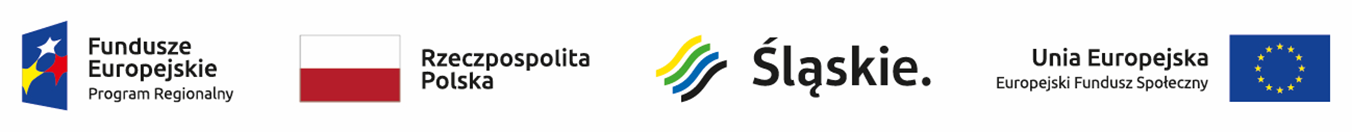 Lista Projektów nr 3/2022 w ramach naboru nr RPSL.11.01.06-IZ.01-24-418/22Poddziałanie 11.1.6 Wzrost dostępności do edukacji ogólnej dla uczniów z Ukrainy – tryb nadzwyczajny* Umowa zostanie podpisana pod warunkiem dostępności środkówLp.Numer projektuWnioskodawcaAdres WnioskodawcyTytuł projektuWartość projektu ogółemDofinansowanie Wynik oceny1RPSL.11.01.06-24-0010/22GMINA MIASTO CZĘSTOCHOWA ul. Śląska 11/13, 42-217 CzęstochowaWsparcie dla uczniów z Ukrainy - GMINA MIASTO CZĘSTOCHOWA  - nr 2442 325,00 zł398 092,50 złpozytywny, wybrany do dofinansowania*2RPSL.11.01.06-24-0017/22RYBNIK - MIASTO NA PRAWACH POWIATUul. Bolesława Chrobrego 2, 44-200 RybnikWsparcie dla uczniów z Ukrainy - Miasto Rybnik397 941,18 zł358 147,06 złpozytywny, wybrany do dofinansowania*3RPSL.11.01.06-24-0054/22GMINA TOSZEK ul. Bolesława Chrobrego 2, 44-180 ToszekWsparcie dla uczniów z Ukrainy - GMINA TOSZEK 36 637,50 zł32 973,75 złpozytywny, wybrany do dofinansowania*4RPSL.11.01.06-24-004H/22WOJEWÓDZTWO ŚLĄSKIE ul. Ligonia 46, 40-037 KatowiceWsparcie dla uczniów z Ukrainy - WOJEWÓDZTWO ŚLĄSKIE 37 058,81 zł33 352,93 złpozytywny, wybrany do dofinansowania*5RPSL.11.01.06-24-0073/22GMINA LIPOWA ul. Wiejska 44, 34-324 LipowaWsparcie dla uczniów z Ukrainy - GMINA LIPOWA 31 764,71 zł28 588,24 złpozytywny, wybrany do dofinansowania*6RPSL.11.01.06-24-005E/22GMINA BUCZKOWICE ul. Lipowska 730, 43-374 BuczkowiceWsparcie dla uczniów z Ukrainy - GMINA BUCZKOWICE 27 352,93 zł24 617,64 złpozytywny, wybrany do dofinansowania*